Stage 5 Food technology – food trendsRecipes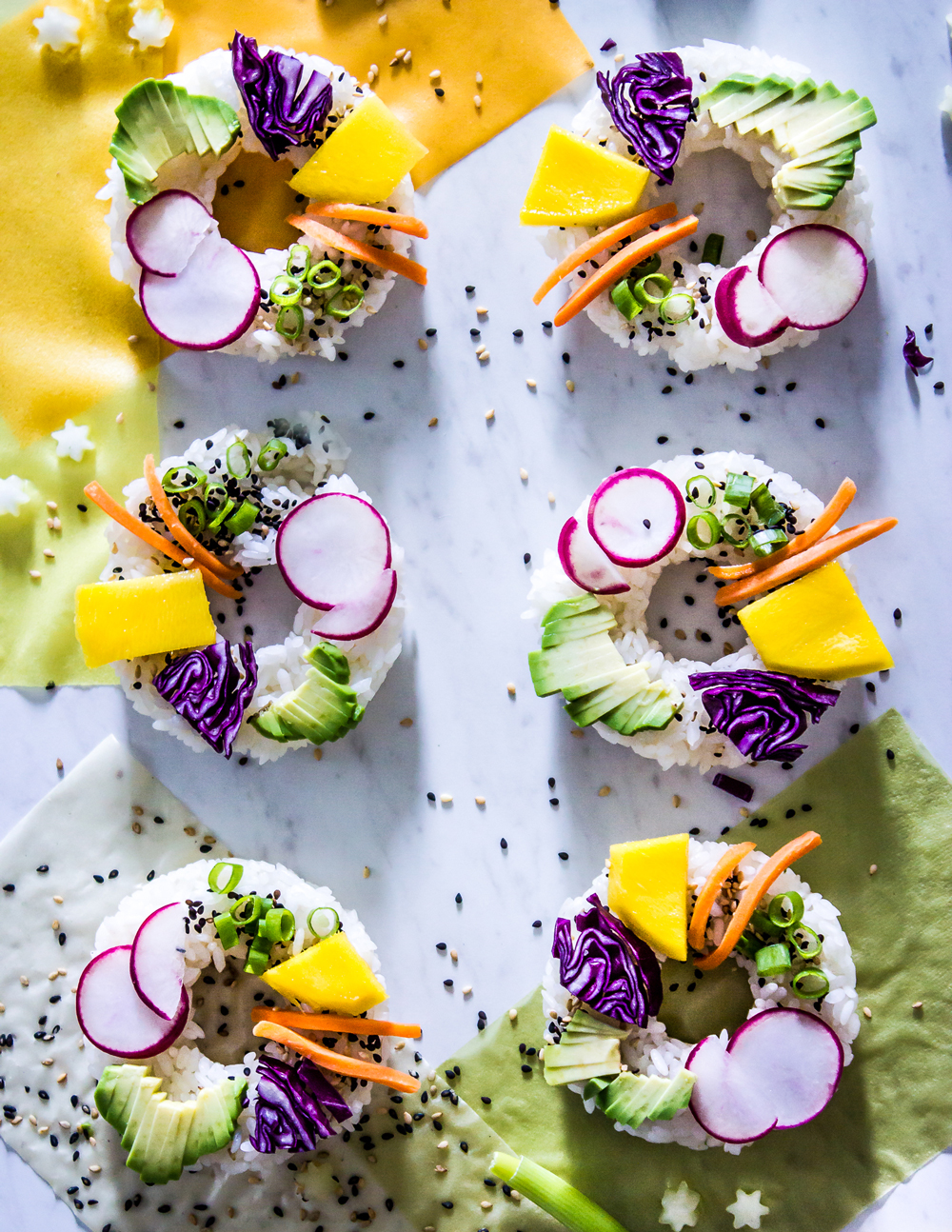 Image from Foodista.com – The Cooking Encyclopedia Everyone Can Edit (CC BY 3.0)ContentsZoodles with garlic and chilli butter	3Sushi	4Sushi burger	5Plating and garnishing techniques	6Freak shakes design	7Freak shakes recipe	8Caulizza	9Loaded fries	10Please note - throughout the recipe booklet, the following abbreviations are used:T = tablespoont = teaspoonC = cupZoodles with garlic and chilli butterIngredients (between 2)2 large zucchini (or 4 small) 20g butter1/2 red chilli, finely chopped1 garlic clove, finely chopped1 T saltMethodCut zucchini or use a food processor (or use a spiralizer), to form noodlesPlace zucchini in a large colander and sprinkle generously with salt. Squeeze out excess moisture. Pat dry with paper towel. Melt butter in a large frying pan over medium-high heat. Cook chilli and garlic for 1-2 minutes or until golden. Set aside. Add zucchini and cook for 2-3 minutes over high heat until tender. Season with pepper.SushiIngredients (between 2)1 ½ C cooked long-grain rice 4 sheets toasted nori1t wasabi paste1 small avocado thinly sliced1 small carrot thinly sliced lengthways½ small Lebanese cucumber sliced lengthways½ C shredded cooked chicken2 slices smoked salmonSushi vinegar¼ C rice wine vinegar1t salt1 ½ T sugar1T mirin Sesame seeds, for garnishDill, for garnishPickled ginger, to serveTamari, for dippingMethodCombine sushi vinegar, rice wine vinegar, salt, sugar and mirin in a bowl and mix until sugar has dissolved.Place the cooked rice in a glass bowl and add the vinegar, mix well until the vinegar is distributed evenly.Cool the rice to room temperature.Use all prepared ingredients to make sushi cubes, sushi, California rolls (inside out sushi) and sushi balls.Garnish with sesame seeds and dill and serve with tamari and pickled ginger.Sushi burgerIngredients (between 2)2C short-grain rice (pre-cooked on the day)1C sushi rice (pre-cooked on the day)250g mince1 small onion1 egg1/3 C panko crumbsPinch of Salt and Pepper 1 T Teriyaki Sauce4 slices of tomatoMixed cos lettuceCooking oil (for cooking)MethodCut the onion finely and cook in a frying pan over low heat till brown.Place the mince, egg, panko crumbs, salt, pepper, nutmeg and onion into a large bowl and mix well.Divide the mince mixture into 2 balls and shape into patties.Heat some cooking oil in a large frying pan and cook the mince patties over medium heat. Cook until meat is cooked through and patties are browned on both sides, then put aside.Combine the rice well. Divide the rice into 4 balls and shape into patties (option: lightly shallow fry rice ‘buns’)Place the meat patties, teriyaki sauce, lettuce, and tomato into the rice buns then sprinkle with sesame seeds and serve.Plating and garnishing techniquesExperiment with a range of plating and garnishing techniques.Techniques could include:strawberry fansmelon ballscitrus slicecucumber rosechocolate curlschocolate pipingchocolate leafusing sauces and pureesdusting with icing sugarFreak shakes designStudents are to complete this practical individually. Students are to design their own freak shake, then request ingredients and write the method to make their freak shake (on the next page.Sketch your freak shake below. Label each food item/flavour/decoration.Freak shakes recipeIngredients (1 serve)1 C milk2 scoops ice creamRequested ingredientsMethodCaulizzaIngredients (between 2)1 head of cauliflower, trimmed, chopped1 egg, lightly whisked50g finely grated parmesan1/3 C pasta sauce1/3 cup olives, pitted4 English spinach leaves1 slice fetta, diced1 chorizo, sliced4 slices Salami1 t mixed herbsMethodProcess the cauliflower in a food processor until finely chopped. Place chopped cauliflower in a microwave-safe bowl. Cover and microwave on high for 8-10 minutes or until tender. Drain through a fine sieve, pressing down well with a wooden spoon to remove excess liquid.Combine the cauliflower, egg and half the parmesan in a bowl. Preheat oven to 210°C. Line a 30cm-round pizza tray with baking paper. Press cauliflower mixture firmly into a tray to make a pizza base. Bake for 20 minutes or until golden. Spread pasta sauce over the base and sprinkle with all remaining ingredients including remaining parmesan. Bake for 7 minutes or until chorizo is golden.Loaded friesIngredients (between 2)250g frozen chips1 red onion, thinly sliced1 chorizo, halved, thinly sliced1 T brown sugar1 T balsamic vinegar1 1/2 C grated cheese1tomato, finely chopped1 shallot, finely chopped½ lime, juiced4 coriander leavesMethodPreheat oven to 220°C. Line baking tray with baking paper. Spread chips over the tray and bake for 25 minutes or until golden and crispy. Heat a non-stick frying pan over high heat. Cook onion and chorizo, for 10 minutes or until golden. Add sugar and vinegar, cooking for 1 minute. Sprinkle chips with half the cheese. Top with the onion mixture. Sprinkle with remaining cheese. Bake for 5 minutes or until cheese melts and golden. Combine the tomato, shallot, lime juice and coriander in a bowl. Sprinkle over loaded chips.